________________________________________________здравствене установе и                                     друге заинтересоване стране -ПРЕДМЕТ: Достава пројеката који ће се финансирати из средстава                      буџета Републике Србије – Министарство здравља у 2021. години и         наредне две године	         У вези са израдом Финансијског плана и буџета Mинистарства здравља за 2021. годину и наредне две године, a у складу са чланом 31. Закона о буџетском систему („Службени гласник РС“, број 54/09...63/13,108/13,142/14,68/15-др.закон, 103/15, 99/16, 113/17, 95/18, 31/19 и 72/19), потребно је да нам доставите предлоге  пројеката, за које постоји законски основ за финансирање у области здравства, а који ће се финансирати из буџета, и то:За набавку медицинске и друге опреме и инвестиције и инвестиционо одржавање здравствених објеката,	Потребно је доставити следеће:Пропратно писмо са бројем деловодника здравствене установе, потписано од овлашћеног лица (допис);Матрицу Образац - М1 (попуњен по траженим тачкама, потписан и оверен од овлашћеног лица).Посебним захтевом са матрицама М1 аплицирати за опрему, а посебним за инвестиције. Други пројекти који имају законски основ за финансирање у области здравства.            Потребно је доставити следеће:Пропратно писмо са бројем деловодника здравствене установе, потписано од овлашћеног лица (допис);Матрицу Образац - М1 (попуњен по траженим тачкама, потписан и оверен од овлашћеног лица);Матрицу Образац - М2 (попуњен по траженим тачкама, потписан и оверен од овлашћеног лица);Спецификацију трошкова за 2021. годину и две наредне године (попуњену по траженим тачкама, потписану и оверену од овлашћеног лица).За сваки пројекат се конкурише посебно и попуњава матрица М1 и М2 (на једној матрици може бити предлог само једног пројекта). Здравствене установе и друге заинтересоване стране које аплицирају за пројекат, треба да попуне и Прилог 1, са траженим подацима у вези са пројектом.Сву документацију  у вези са  пројектима, доставити до 07.08.2020. године, у писаној форми, на адресу: Министарство здравља, ул. Немањина 22-26, Београд, са назнаком „За  буџет 2021. године“, као и у електронској верзији на е-mail:              snezana.simic@zdravlje.gov.rs, и sanja.tomic@zdravlje.gov.rs.Контакт телефон у Министарству здравља: 011/2656-384.                                                                  МИНИСТАР                                                                        др Златибор ЛончарПрипремила: Сања Томић МихајловићКонтролисала: Снежана СимићСагласни: Наташа Гудовић, вд секретара министарства                                               , државни секретардржавни секретар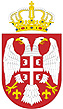 Република СрбијаМИНИСТАРСТВО ЗДРАВЉАБрој: 401-00-1628/2020-13Датум: 10. јул 2020.годинеНемањина бр. 22-26Б е о г р а д